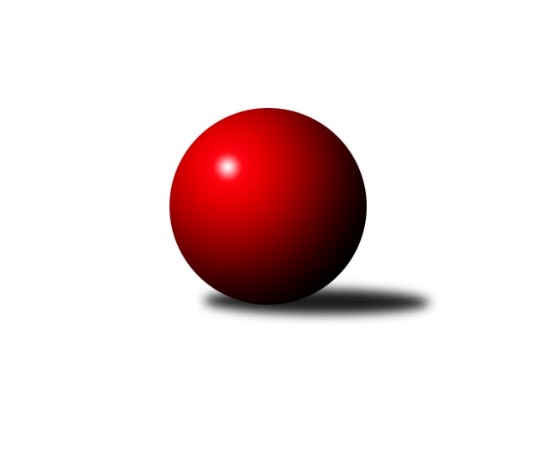 Č.10Ročník 2023/2024	7.12.2023Nejlepšího výkonu v tomto kole: 1570 dosáhlo družstvo: TJ Nový Jičín ˝C˝Meziokresní přebor - Nový Jičín, Přerov, Vsetín 2023/2024Výsledky 10. kolaSouhrnný přehled výsledků:KK Lipník nad Bečvou ˝C˝	- TJ Spartak Bílovec ˝B˝	5:1	1501:1440	5.0:3.0	7.12.TJ Nový Jičín ˝C˝	- TJ Kelč ˝B˝	4:2	1570:1539	4.0:4.0	7.12.Tabulka družstev:	1.	TJ Spartak Bílovec ˝B˝	8	5	0	3	27.0 : 21.0 	41.0 : 23.0 	 1555	10	2.	TJ Kelč ˝B˝	8	4	1	3	28.0 : 20.0 	31.0 : 33.0 	 1514	9	3.	TJ Nový Jičín ˝B˝	8	4	0	4	24.0 : 24.0 	30.5 : 33.5 	 1501	8	4.	TJ Nový Jičín ˝C˝	8	4	0	4	23.0 : 25.0 	31.0 : 33.0 	 1548	8	5.	KK Lipník nad Bečvou ˝C˝	8	2	1	5	18.0 : 30.0 	26.5 : 37.5 	 1467	5Podrobné výsledky kola:	 KK Lipník nad Bečvou ˝C˝	1501	5:1	1440	TJ Spartak Bílovec ˝B˝	Kamila Macíková	 	 168 	 198 		366 	 2:0 	 343 	 	166 	 177		Emil Rubáč	Jana Kulhánková	 	 177 	 196 		373 	 0:2 	 397 	 	193 	 204		Přemysl Horák	Marie Čechová	 	 171 	 182 		353 	 2:0 	 295 	 	139 	 156		Miloš Šrot	Ladislav Mandák	 	 210 	 199 		409 	 1:1 	 405 	 	213 	 192		Vladimír Štacharozhodčí:  Vedoucí družstevNejlepší výkon utkání: 409 - Ladislav Mandák	 TJ Nový Jičín ˝C˝	1570	4:2	1539	TJ Kelč ˝B˝	Vojtěch Vaculík	 	 187 	 193 		380 	 0:2 	 406 	 	196 	 210		Jan Mlčák	Vojtěch Gabriel	 	 195 	 186 		381 	 1:1 	 394 	 	181 	 213		Pavel Ondrušek	Libor Jurečka	 	 207 	 195 		402 	 2:0 	 356 	 	180 	 176		Radomír Koleček	Jan Schwarzer	 	 185 	 222 		407 	 1:1 	 383 	 	186 	 197		Stanislav Pitrunrozhodčí:  Vedoucí družstevNejlepší výkon utkání: 407 - Jan SchwarzerPořadí jednotlivců:	jméno hráče	družstvo	celkem	plné	dorážka	chyby	poměr kuž.	Maximum	1.	Jan Mlčák 	TJ Kelč ˝B˝	417.00	288.7	128.3	7.0	3/4	(434)	2.	Vladimír Štacha 	TJ Spartak Bílovec ˝B˝	415.06	280.8	134.3	5.9	4/4	(443)	3.	Ladislav Mandák 	KK Lipník nad Bečvou ˝C˝	408.94	274.5	134.4	6.4	4/4	(443)	4.	Přemysl Horák 	TJ Spartak Bílovec ˝B˝	406.04	291.7	114.3	8.0	4/4	(441)	5.	Pavel Ondrušek 	TJ Kelč ˝B˝	396.67	284.8	111.9	11.0	3/4	(431)	6.	Libor Jurečka 	TJ Nový Jičín ˝C˝	395.75	278.8	117.0	9.0	4/4	(420)	7.	Vojtěch Gabriel 	TJ Nový Jičín ˝C˝	392.15	264.7	127.5	10.4	4/4	(451)	8.	Jan Schwarzer 	TJ Nový Jičín ˝C˝	387.25	275.6	111.7	9.2	4/4	(411)	9.	Kamila Macíková 	KK Lipník nad Bečvou ˝C˝	385.75	284.9	100.8	11.0	3/4	(406)	10.	Miroslav Bár 	TJ Nový Jičín ˝B˝	382.33	271.2	111.1	9.7	3/4	(416)	11.	Milan Binar 	TJ Spartak Bílovec ˝B˝	380.78	271.3	109.4	8.9	3/4	(418)	12.	Emil Rubáč 	TJ Spartak Bílovec ˝B˝	378.75	270.8	108.0	12.6	4/4	(419)	13.	Vojtěch Vaculík 	TJ Nový Jičín ˝C˝	373.90	270.2	103.8	14.0	4/4	(416)	14.	Martin Ondrůšek 	TJ Nový Jičín ˝B˝	372.75	263.8	109.0	12.0	4/4	(403)	15.	Petr Tichánek 	TJ Nový Jičín ˝B˝	363.92	268.8	95.1	13.8	4/4	(411)	16.	Martin Jarábek 	TJ Kelč ˝B˝	363.17	265.2	98.0	16.3	3/4	(395)	17.	Jana Kulhánková 	KK Lipník nad Bečvou ˝C˝	361.17	264.8	96.3	15.7	3/4	(402)	18.	Marie Čechová 	KK Lipník nad Bečvou ˝C˝	361.13	251.9	109.2	8.4	4/4	(392)	19.	Stanislav Pitrun 	TJ Kelč ˝B˝	359.13	266.3	92.9	16.3	4/4	(400)	20.	Jiří Janošek 	TJ Kelč ˝B˝	355.67	255.3	100.3	9.3	3/4	(360)	21.	Martin Dias 	KK Lipník nad Bečvou ˝C˝	318.67	235.2	83.5	17.8	3/4	(351)		Antonín Pitrun 	TJ Kelč ˝B˝	410.33	284.0	126.3	9.7	1/4	(440)		Marie Pavelková 	TJ Kelč ˝B˝	409.00	282.0	127.0	8.0	1/4	(427)		Martin D´Agnolo 	TJ Nový Jičín ˝B˝	399.63	280.4	119.3	10.9	2/4	(416)		Josef Tatay 	TJ Nový Jičín ˝C˝	395.50	272.3	123.3	6.8	1/4	(423)		Tomáš Polášek 	TJ Nový Jičín ˝B˝	386.50	270.0	116.5	10.0	2/4	(415)		Jaroslav Černý 	TJ Spartak Bílovec ˝B˝	380.00	274.0	106.0	11.0	1/4	(383)		Radomír Koleček 	TJ Kelč ˝B˝	379.00	276.5	102.5	11.5	2/4	(402)		Eva Telčerová 	TJ Nový Jičín ˝B˝	366.50	272.5	94.0	17.0	2/4	(390)		Miloš Šrot 	TJ Spartak Bílovec ˝B˝	345.17	253.8	91.3	16.7	2/4	(427)		Jiří Plešek 	TJ Nový Jičín ˝B˝	343.67	249.7	94.0	18.3	2/4	(400)		Jiří Ticháček 	KK Lipník nad Bečvou ˝C˝	298.00	227.0	71.0	25.0	1/4	(298)Sportovně technické informace:Starty náhradníků:registrační číslo	jméno a příjmení 	datum startu 	družstvo	číslo startu
Hráči dopsaní na soupisku:registrační číslo	jméno a příjmení 	datum startu 	družstvo	Program dalšího kola:18.1.2024	čt	16:30	TJ Spartak Bílovec ˝B˝ - TJ Kelč ˝B˝	18.1.2024	čt	16:30	TJ Nový Jičín ˝B˝ - TJ Nový Jičín ˝C˝	Nejlepší šestka kola - absolutněNejlepší šestka kola - absolutněNejlepší šestka kola - absolutněNejlepší šestka kola - absolutněNejlepší šestka kola - dle průměru kuželenNejlepší šestka kola - dle průměru kuželenNejlepší šestka kola - dle průměru kuželenNejlepší šestka kola - dle průměru kuželenNejlepší šestka kola - dle průměru kuželenPočetJménoNázev týmuVýkonPočetJménoNázev týmuPrůměr (%)Výkon7xLadislav MandákLipník C4097xLadislav MandákLipník C109.014093xJan SchwarzerNový Jičín˝C˝4077xVladimír ŠtachaBílovec B107.944055xJan MlčákKelč B4063xJan SchwarzerNový Jičín˝C˝106.684077xVladimír ŠtachaBílovec B4055xJan MlčákKelč B106.424063xLibor JurečkaNový Jičín˝C˝4025xPřemysl HorákBílovec B105.813975xPřemysl HorákBílovec B3973xLibor JurečkaNový Jičín˝C˝105.37402